Strak betekent:	 zo gespannen dat er geen vouwen dat er vouwen of plooien in zitten. 				Kleren die strak zitten, sluiten precies om je lichaam.Wijd:			iets wat wijd is, heeft veel ruimte. Deze broek is heel wijd.  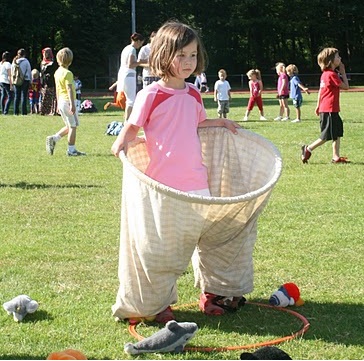 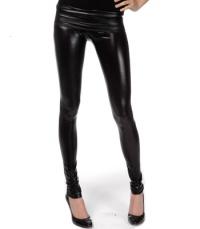 